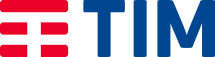 GRUPPO TIM TIM è la maggiore realtà ICT in Italia.  Con le nostre infrastrutture di ultima generazione - 5G, LTE, fibra - stiamo costruendo il futuro. Ai circa 100 milioni di clienti, in Italia e Brasile, offriamo telecomunicazioni fisse e mobili, internet, contenuti digitali premium per l'entertainment, piattaforme cloud evolute e soluzioni ICT. Per i consumatori offerte convergenti con connettività e servizi innovativi. Per i cittadini servizi di e-government per un moderno rapporto con la Pubblica Amministrazione, la Scuola; per le imprese soluzioni integrate, servizi virtuali e cloud computing.Da 16 anni siamo nei principali indici di Sostenibilità, segno del nostro impegno per rendere TIM un gruppo sempre più “sostenibile”, attento agli effetti della sua attività sull’ambiente, sul personale e sulla comunità in generale. telecomitalia.com